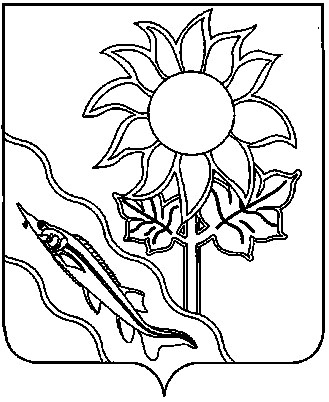 АДМИНИСТРАЦИЯ АЛЕКСАНДРОВСКОГО СЕЛЬСКОГО ПОСЕЛЕНИЯ ЕЙСКОГО РАЙОНАП О С Т А Н О В Л Е Н И Ес. АлександровкаО присвоении  адреса  земельным участкам, расположенным в селе Александровка, образованным в результате разделаВ соответствии с Федеральным законом от 6 октября 2003 года                № 131-ФЗ «Об общих принципах организации местного самоуправления в Российской Федерации», постановлением Правительства Российской Федерации от 19 ноября 2014 года № 1221 «Об утверждении Правил присвоения, изменения и аннулирования адресов», постановлением администрации Александровского сельского поселения Ейского района от             23 июня 2022 года № 76 «Об утверждении административного регламента предоставления администрацией Александровского сельского поселения Ейского района муниципальной услуги  «Присвоение и аннулирование адресов», на основании пункта 27 статьи 8 Устава Александровского сельского поселения Ейского района, в связи  с разделом земельного участка,  площадью 2294кв.м., с кадастровым номером 23:08:0304001:49,  расположенного по адресу: Российская Федерация, Краснодарский край, Ейский район, Александровский сельский округ, село Александровка, улица Первомайская,17  на пять  отдельных земельных  участка  п о с т а н о в л я ю:        1.Земельному участку, площадью 469кв. м., с кадастровым номером 23:08:0304001:2834,  присвоить адрес: Российская Федерация, Краснодарский край, Ейский  муниципальный район, Александровское сельское поселение, село Александровка, улица Первомайская, земельный участок 17.        2.Земельному участку, площадью 474кв.м., с кадастровым номером 23:08:0304001:2835, присвоить адрес: Российская Федерация, Краснодарский край, Ейский  муниципальный район, Александровское сельское поселение, село Александровка, улица Первомайская, земельный участок 17А.       3. Земельному участку, площадью 451кв.м., с кадастровым номером 23:08:0304001:2836, присвоить адрес: Российская Федерация, Краснодарский край, Ейский  муниципальный район, Александровское сельское поселение, село Александровка, улица Первомайская, земельный участок 17Б.       4. Земельному участку, площадью 450кв.м., с кадастровым номером 23:08:0304001:2837, присвоить адрес: Российская Федерация, Краснодарский край, Ейский  муниципальный район, Александровское сельское поселение, село Александровка, улица Первомайская, земельный участок 17В.       5. Земельному участку, площадью 450кв.м., с кадастровым номером 23:08:0304001:2838, присвоить адрес: Российская Федерация, Краснодарский край, Ейский  муниципальный район, Александровское сельское поселение, село Александровка, улица Первомайская, земельный участок 17Г.6.Начальнику финансового отдела администрации Александровского сельского поселения Ейского района Н.Н.Прадун обеспечить передачу документов в электронном виде   в Федеральную информационную адресную систему в рамках осуществления информационного взаимодействия при ведении государственного кадастра недвижимости.        7. Постановление вступает в силу со дня его подписания. Глава Александровского сельского поселения Ейского района                                                               С.А.Щегольковаот01.11.2023№117